Broj:01/1-013-30-3-2 /18Datum:19.07.2019.g.	Na osnovu člana 14. Odluke o ustanovljavanju i dodjeli opštinskih nagrada i priznanja („Službeni glasnik opštine Vukosavlje“, broj:7/15), Komisija za nagrade i priznanja Skupštine opštine Vukosavlje  o b j a v lj u j e:J A V N I   P O Z I Vza podnošenje prijedloga za dodjelu opštinskih priznanja i nagrada koja se dodjeljuju povodom Dana opštine Vukosavlje - 8. septembraIPozivaju se: a)  Načelnik opštine Vukosavlje, b)  odbornici Skupštine opštine Vukosavlje, v)  organi mjesnih zajednica, 	g)  preduzeća i ustanove, d)  udruženja građana i druge organizacije, đ)  grupe građana i građani pojedinci,da podnesu Prijedlog za dodijelu opštinskih nagrada i priznanja.U skladu sa članom 5. Odluke o ustanovljavanju i dodjeli opštinskih nagrada i priznanja („Službeni glasnik opštine Vukosavlje“, broj:7/15), dodijeljuju se:a) Novčana nagrada,	b) Povelja opštine Vukosavlje,	v) Povelja počasnog građanina opštine Vukosavlje,	g) Plaketa opštine Vukosavlje,	d) Zahvalnica opštine Vukosavlje.IIPrijedlog za dodjelu opštinskih priznanja i nagrada mora sadržavati: a) osnovne lične podatke o predloženom kandidatu-fizičkom licu, odnosno statusne podatke o pravnom licu  koji se predlažu za dodjelu priznanja, b) vrstu nagrade i priznanja,v) zapisnik sa sjednice ovjeren od strane ovlašćenog lica, ukoliko je prijedlog upućen od organa, ustanove, pivrednog društva ili udruženja, g) obrazloženje prijedloga sa aspekta opravdanosti, razlozima dodjele u odnosu na propisane kriterije. III	U skladu sa članom 2. Odluke o ustanovljavanju i dodjeli opštinskih nagrada i priznanja („Službeni glasnik opštine Vukosavlje“, broj:7/15), nagrade i priznanja opštine Vukosavlje se dodjeljuju prema sljedećim osnovnim kriterijima:a)  za učinjena djela i rad koja zaslužuju opšte priznanje i poštovanje u opštini;b) za izuzetan doprinos  u  činjenu  djela  humanizma,  nesebičnog  požrtvovanja  u  spasavanju ljudi i dobara; v) za zalaganje za ostvarivanje ljudskih prava i osnovnih sloboda i ljudskog dostojanstva; g) za  izuzetne  rezultate  u  privređivanju,  stvaranju  novih  tehnologija,  tehničkih  unapređenja, inovatorstva i racionalizacije; d) za izuzetan doprinos u ostvarenju vrhunskih rezultata u oblasti prosvjete, obrazovanja  i vaspitanja, zdravstvene, socijalne  i  dječije  zaštite, nauke, kulture, umjetnosti, sporta  i  fizičke kulture; đ)  za izuzetan doprinos razvoju lokalne samouprave; e) za izuzetan doprinos u humanitarnim i dobrotvornim akcijama i ispoljenu solidarnost i druga djela humanitarnog značaja za opštinu; ž) za naročito ispoljenu ličnu hrabrost i djela koja doprinose sretnijem i humanijem življenju; z)  za  ispoljenu  hrabrost  u  vanrednim  situacijama  u  spašavanju  ljudskih  života  ili  sprečavanja materijalnih šteta.IV	Prijedlog kandidata sa potrebnim podacima se dostavlja na šalter sali opštine Vukosavlje ili putem pošte, na adresu: Opština Vukosavlje, Muse Ćazima Ćatića broj 163, 74 470 Vukosavlje, sa naznakom: Komisija za nagrade i priznanja Skupštine opštine Vukosavlje, do 15. avgusta 2019. godine. V	Ovaj Javni poziv biće upućen svim subjektima, odnosno pravnim licima, organizacijama i ustanovama na teritoriji opštine , na oglasnoj tabli Opštine i web stranici Opštine Vukosavlje.                                                                                   PREDSJEDNIK KOMISIJE                                                                                             Fadil Sejdić                                                Босна и ХерцеговинаРепублика СрпскаОпштина ВукосављеСкупштина општинеКомисија за награде и признањаMuse Ćazima Ćatića 163, 74 470 Vukosavljee-mail:  opstina@vukosavlje.gov.ba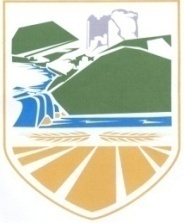 Bosna i HercegovinaRepublika SrpskaOpština VukosavljeSkupština opštineKomisija za nagrade i priznanjatel./fax: +387 (0)53/707-702 i 707-704web: www.vukosavlje.gov.ba/